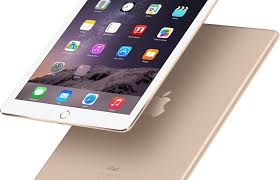 Læs en bog på E-reolen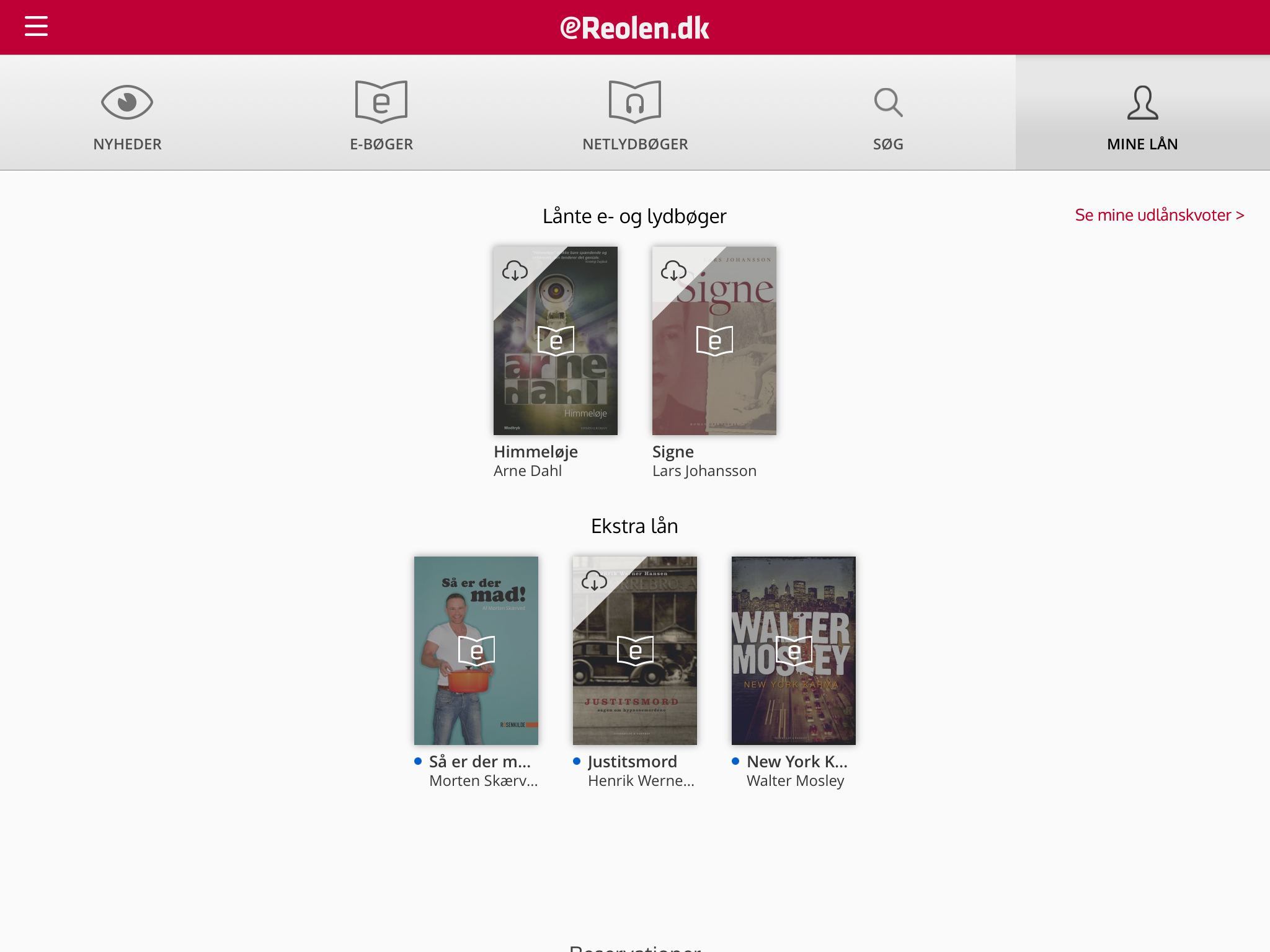 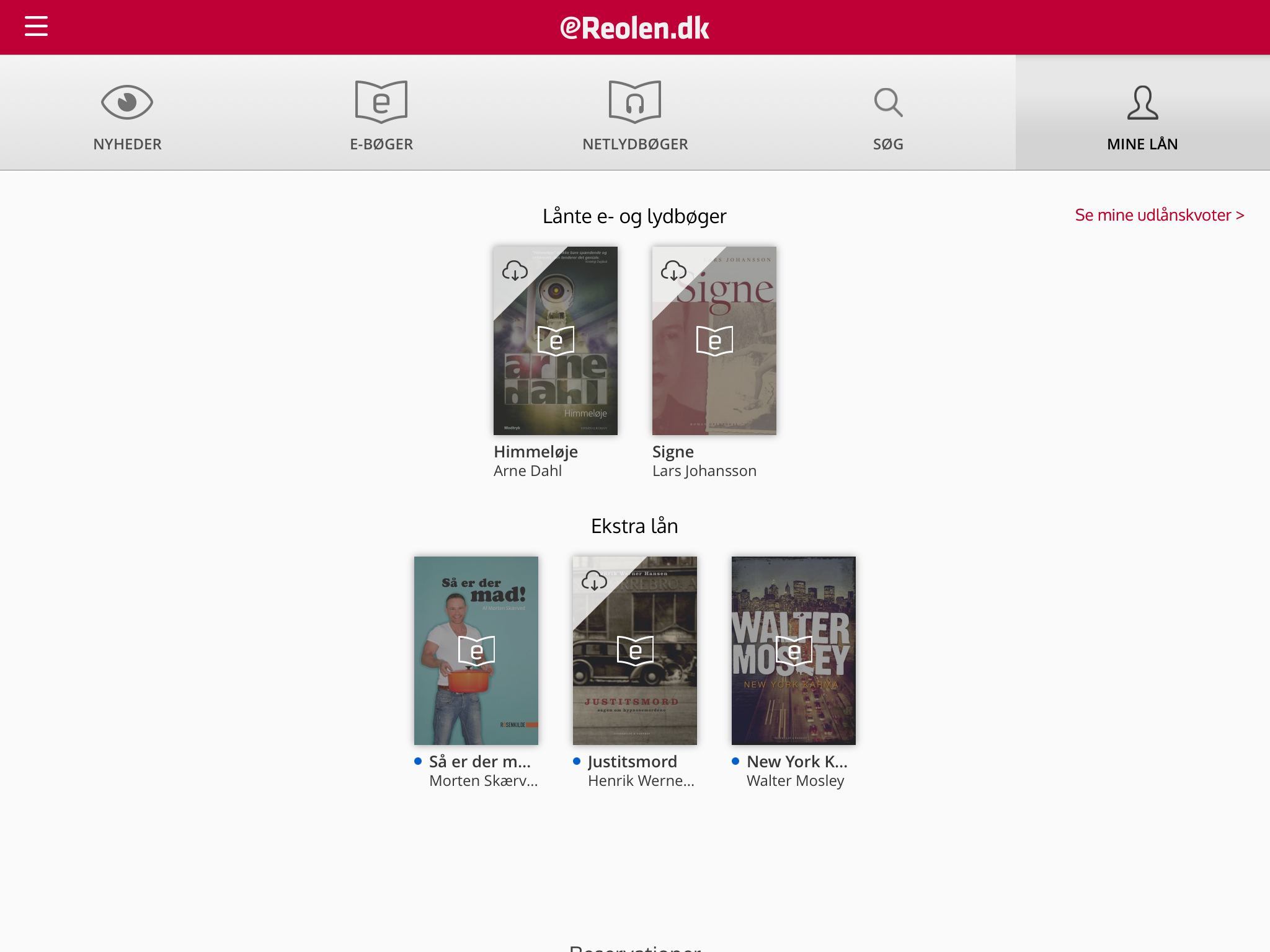 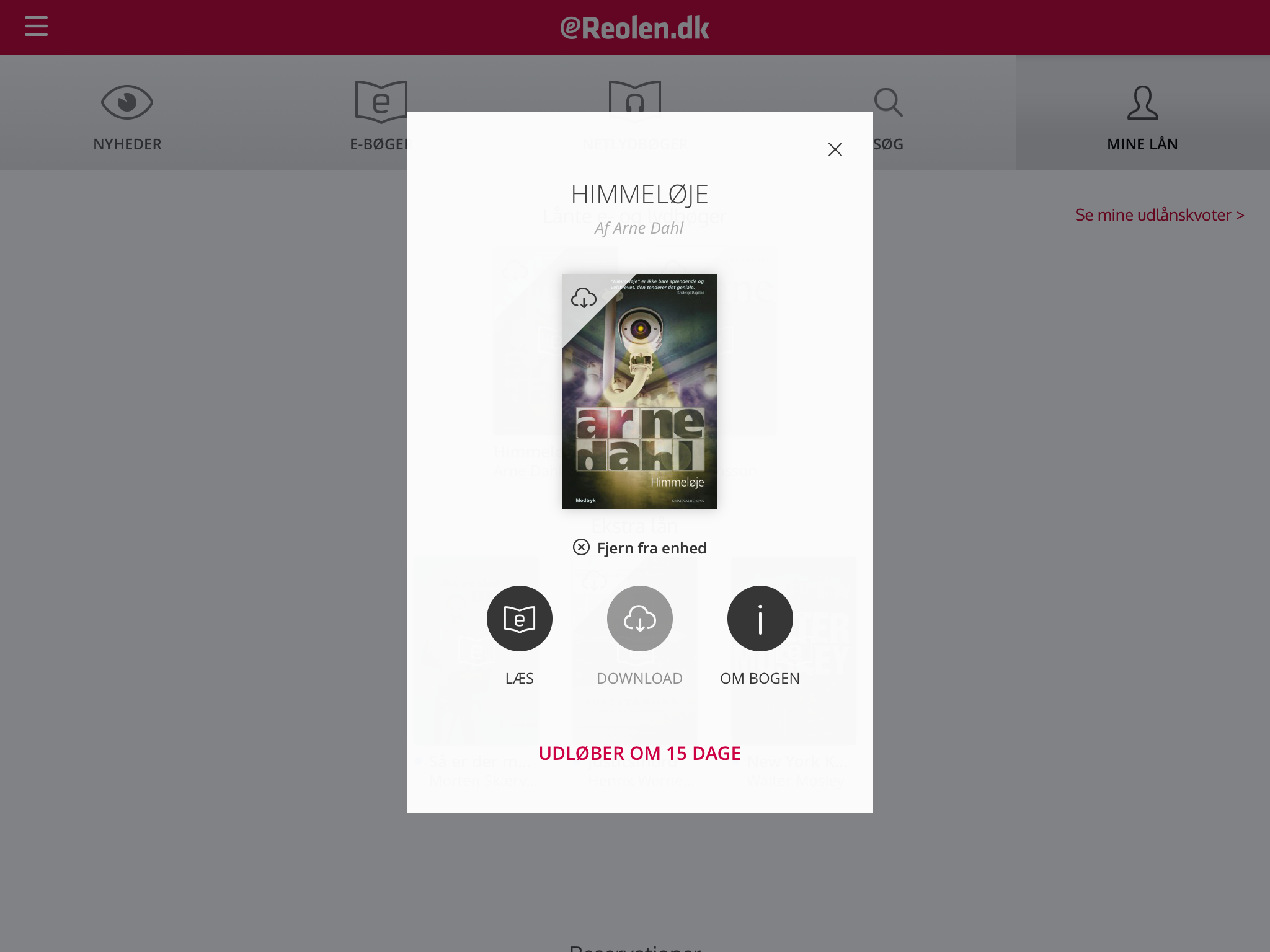 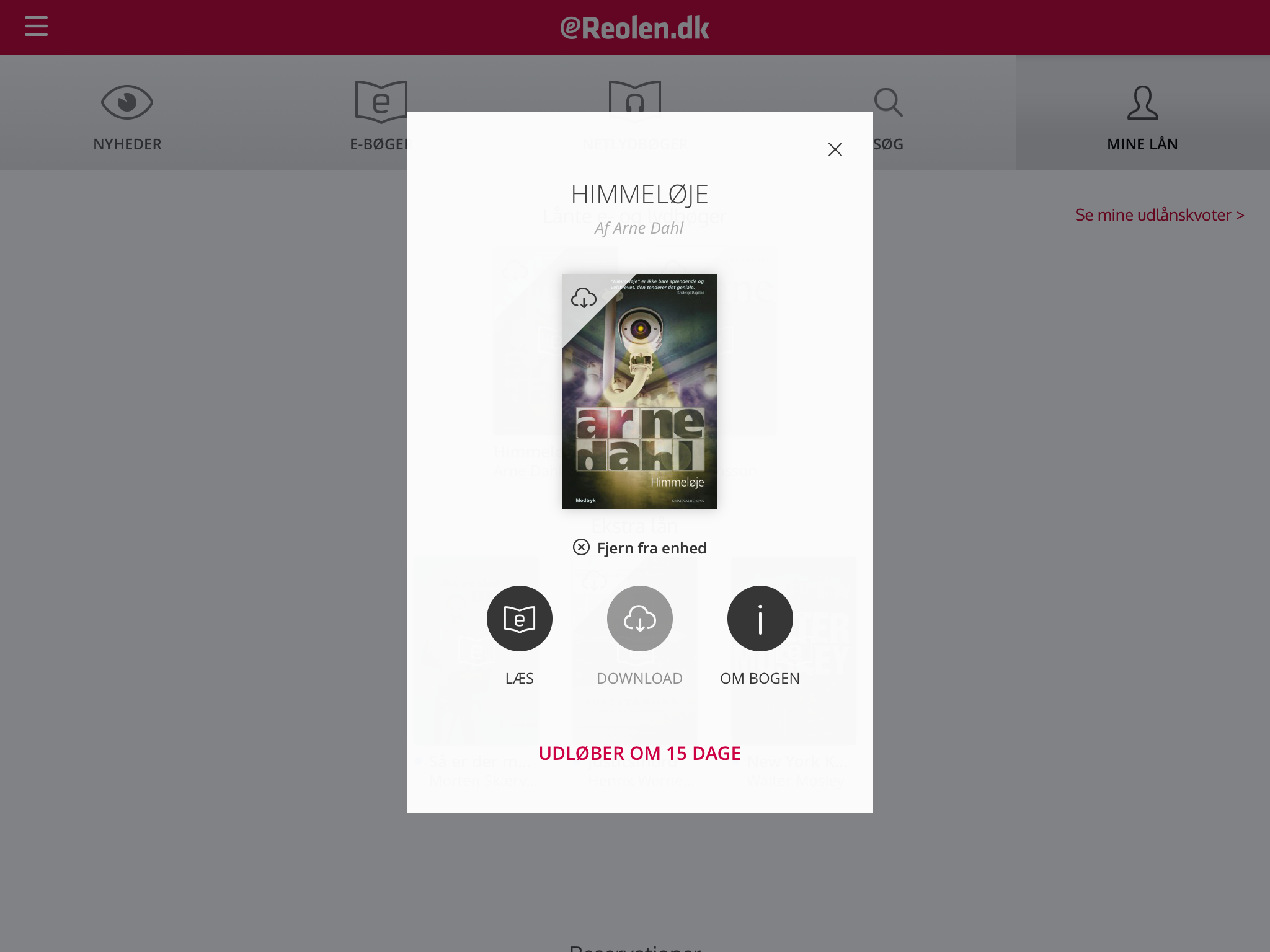 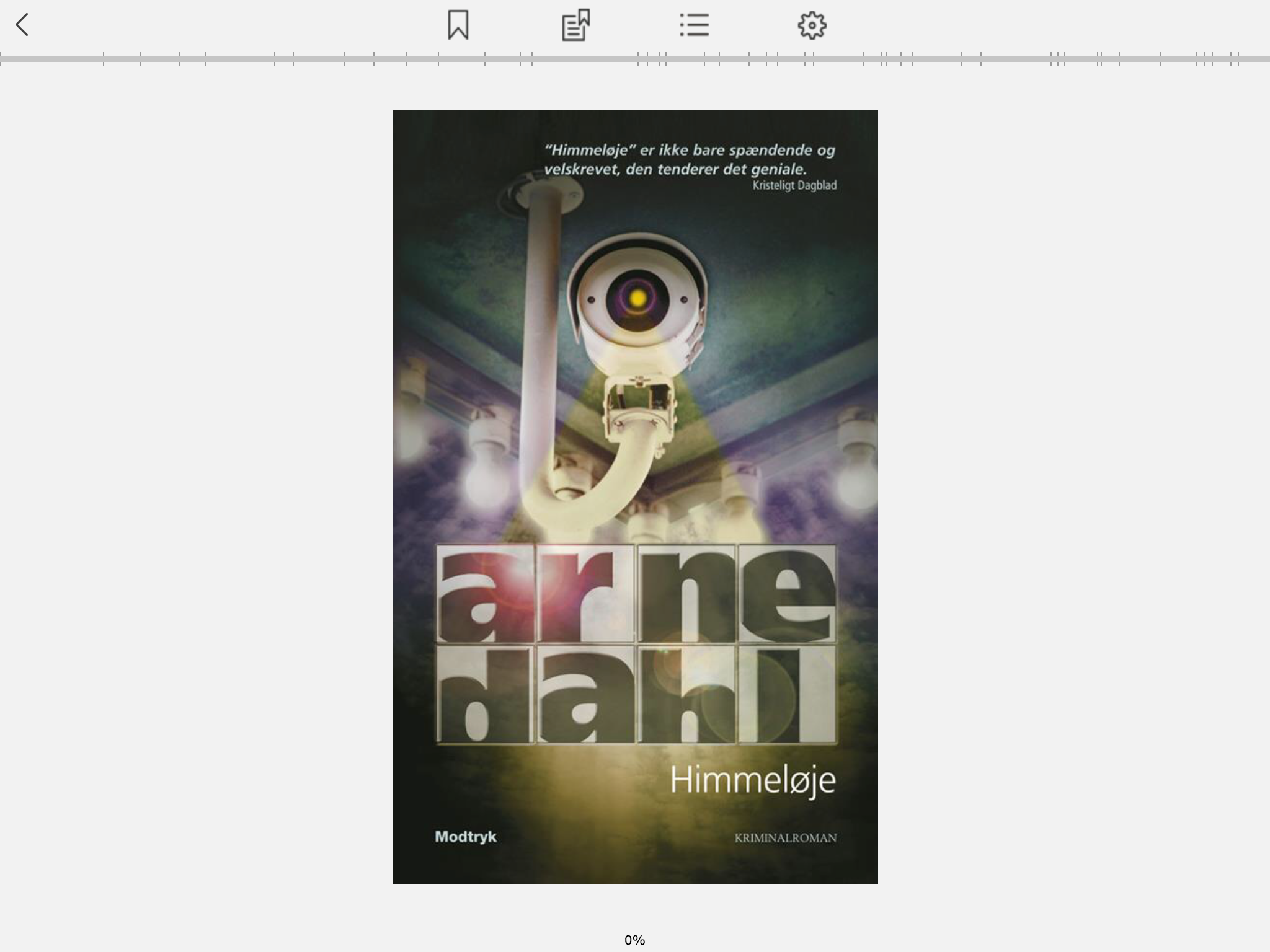 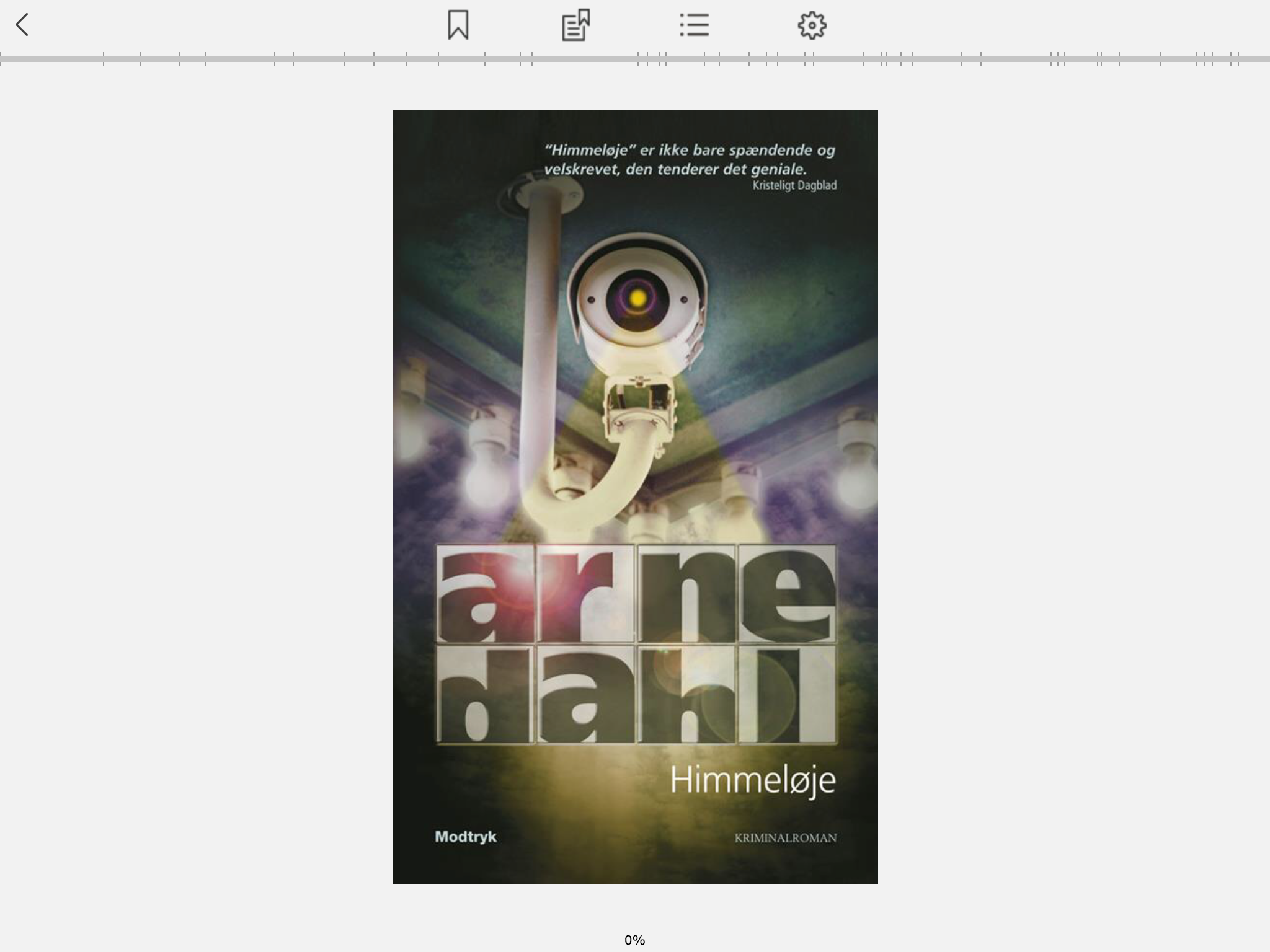 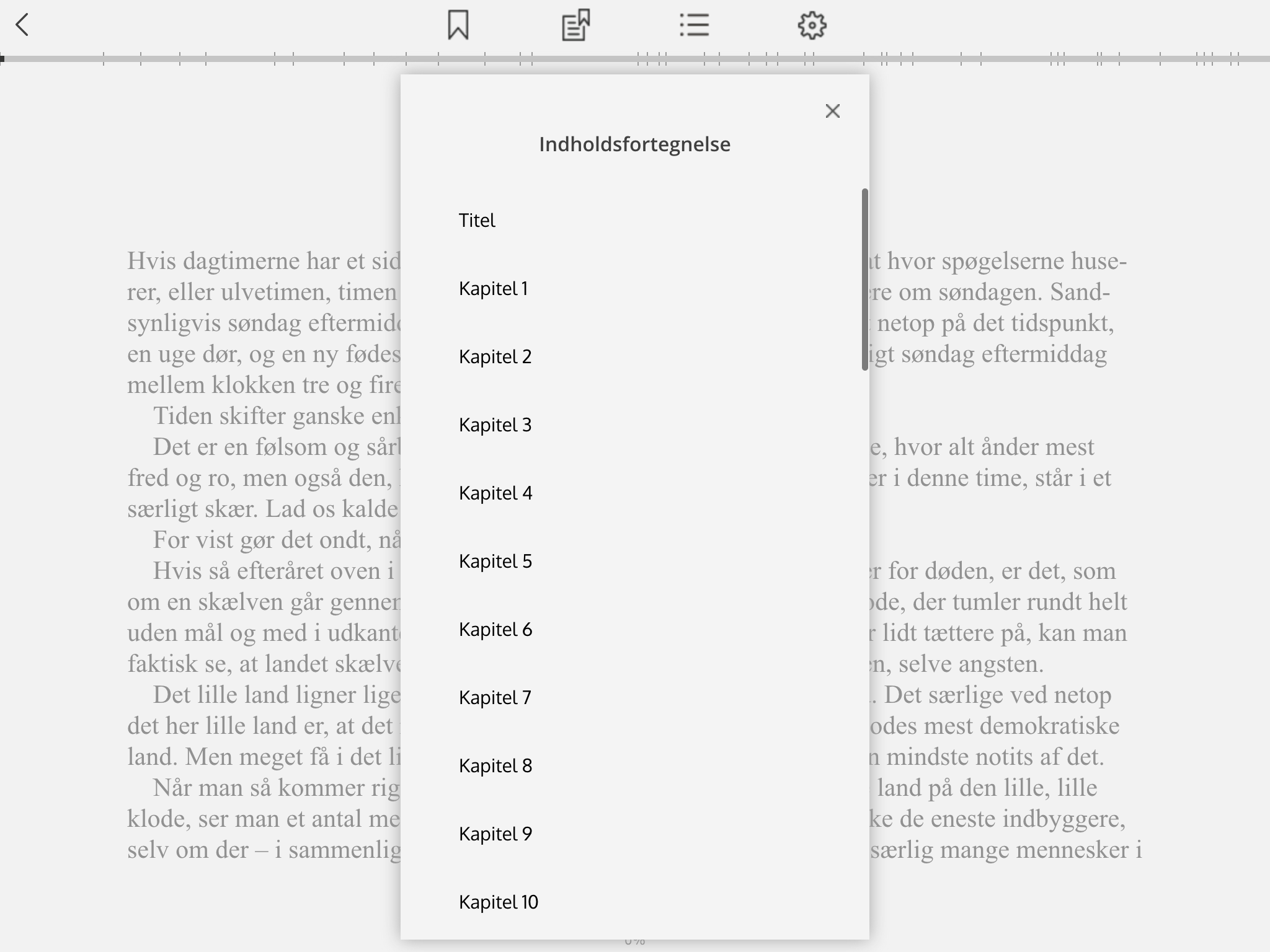 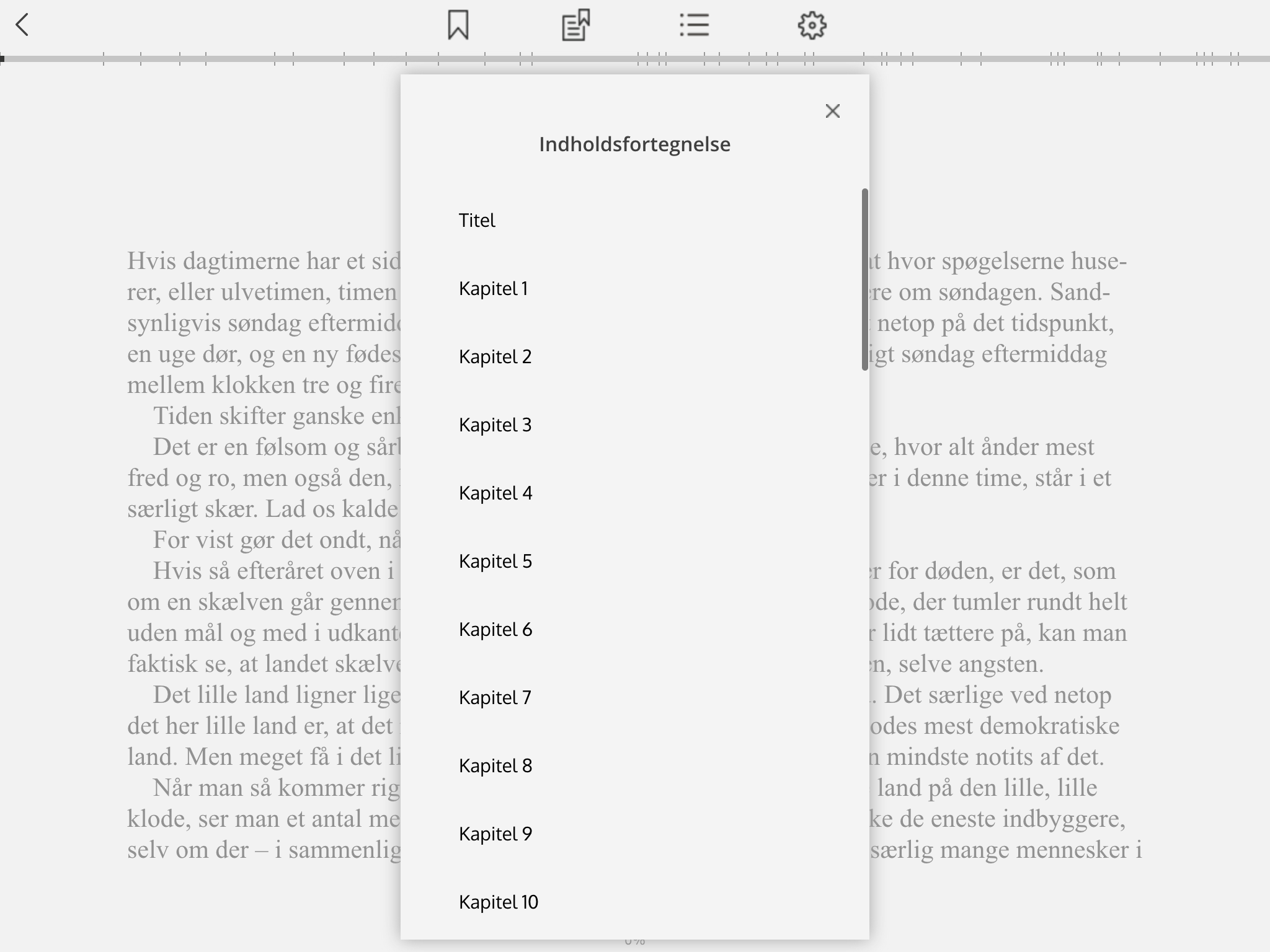 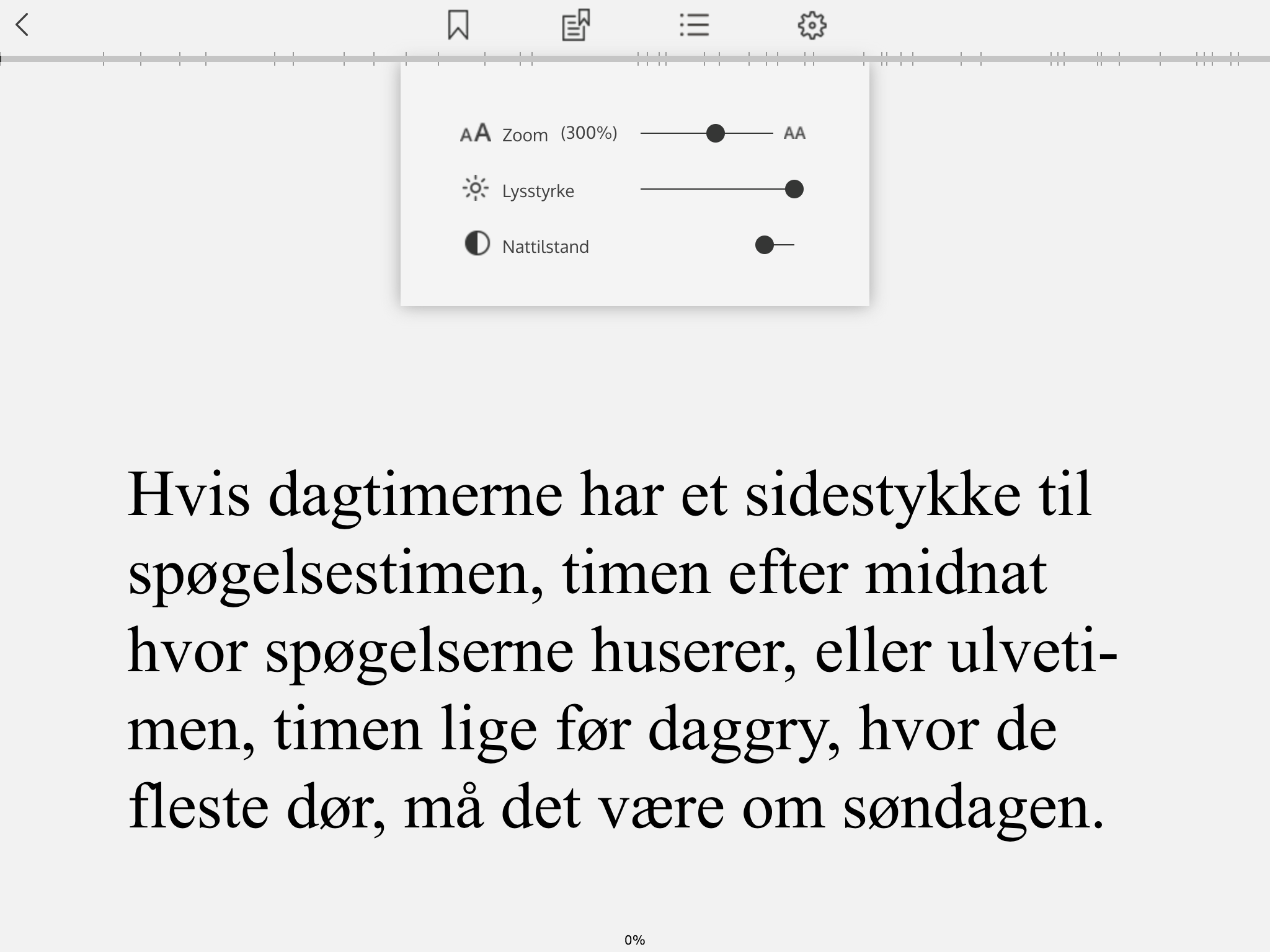 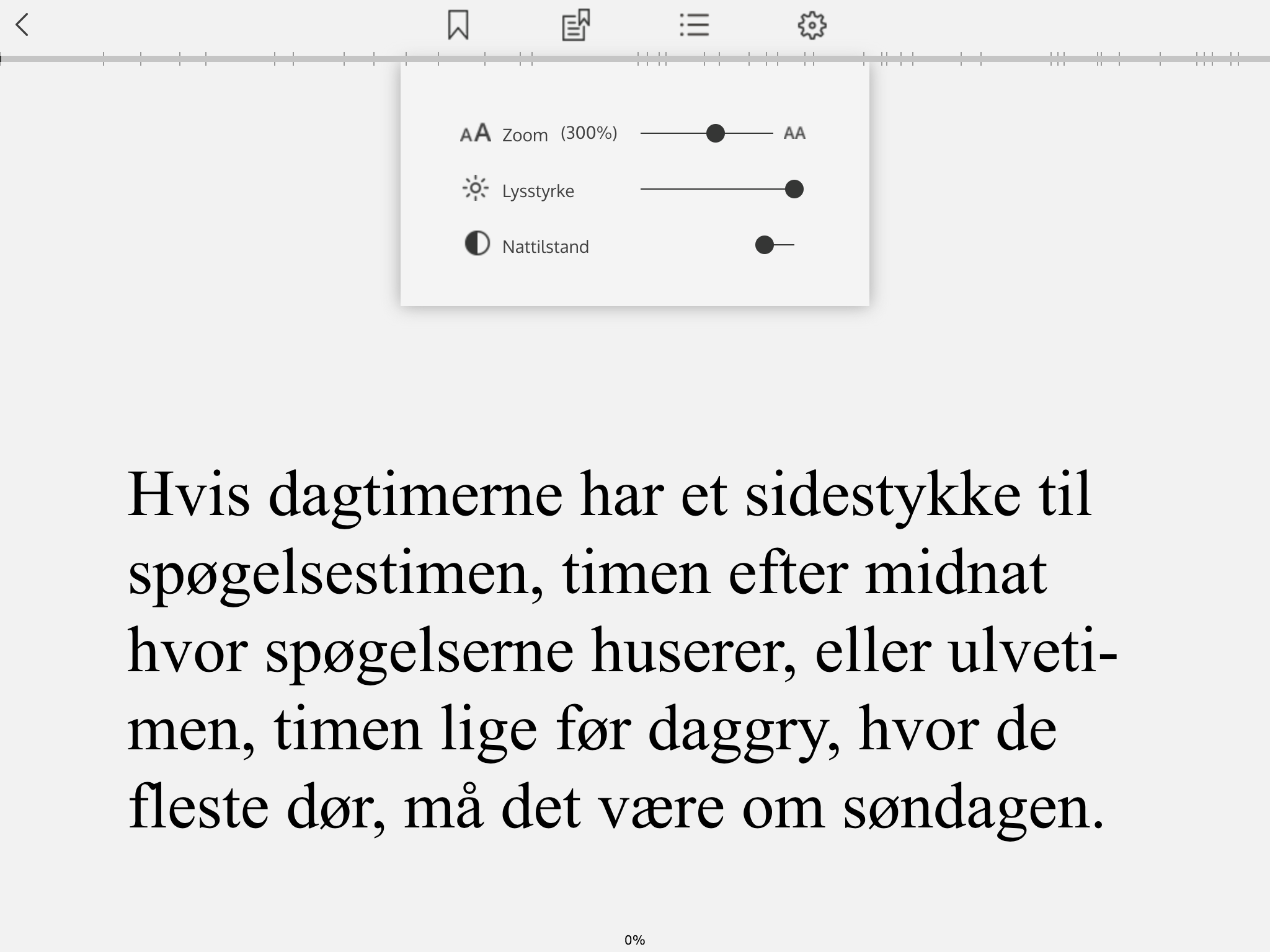 